* تحصيلات حوزويثبت فعالیتهای بینالمللی در عرصههای تبلیغی-پژوهشی-آموزشی-رسانه-مدیریت-ادیان و مذاهب-ایثارگریتوجه: ضمیمه نمودن زندگینامه علمی، و مستندات مطالب درج شده در فرم توسط جنابعالی و ارسال آن به آدرس Sedmohamad123@ در پیامرسان ایتا تا 30 بهمن ماه 1401 جهت شرکت در جشنواره ضروری است. خلاصهی اطلاعات فعالین در عرصه بینالملل 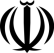 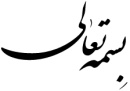 نام:نام:نام خانوادگی:نام خانوادگی قبلی:  تابعیت:محل تولد:محل تولد:تاریخ تولد:         /         /	وضعیت نظام وظیفه:كد ملي:شهر محل اقامت:وضعیت تاهل:وضعیت تاهل:تلفن:همراه:ایمیل:ایمیل:ایمیل:شماره شبا و نام بانک:شماره شبا و نام بانک:     سطح یک                                     سطح 2 در رشته :                        سطح 3 در رشته                                با موضوع پایان نامه :                  سطح 4 در رشته:                            با موضوع پایان نامه :           شرکت در درس خارج به مدت :                                                                       اجتهاد با تایید و اجازه:                                                                                                     سطح یک                                     سطح 2 در رشته :                        سطح 3 در رشته                                با موضوع پایان نامه :                  سطح 4 در رشته:                            با موضوع پایان نامه :           شرکت در درس خارج به مدت :                                                                       اجتهاد با تایید و اجازه:                                                                                                *تحصيلات دانشگاهي*تحصيلات دانشگاهي      کاردانی در رشته:                                                                                  کارشناسی در رشته:                                                   کارشناسی ارشد در رشته:                                                                      با موضوع پایان نامه:                 دکترا در رشته:                                                                                        با موضوع پایان نامه:      تحصیل در دانشگاهها یا حوزه‌های علمیه خارج از کشور      کاردانی در رشته:                                                                                  کارشناسی در رشته:                                                   کارشناسی ارشد در رشته:                                                                      با موضوع پایان نامه:                 دکترا در رشته:                                                                                        با موضوع پایان نامه:      تحصیل در دانشگاهها یا حوزه‌های علمیه خارج از کشوررتبه تدریس در دانشگاه:    مربی          استادیار        دانشيار          استاد                     عضو هیئت علمی در:افتخارات و سوابق نخبگی (کسب رتبه و ... )  :افتخارات و سوابق نخبگی (کسب رتبه و ... )  :سوابق تبلیغ سفرهای کوتاه‌مدتسوابق تبلیغ سفرهای کوتاه‌مدتسوابق تبلیغ سفرهای کوتاه‌مدتسوابق تبلیغ سفرهای کوتاه‌مدتسوابق تبلیغ سفرهای بلندمدتسوابق تبلیغ سفرهای بلندمدتسوابق تبلیغ سفرهای بلندمدتسوابق تبلیغ سفرهای بلندمدتردیفمکانتاریخ میزبانردیفمکانتاریخمیزبانتسلط بر زبان ها: زبان های عربی – انگلیسی – فرانسه - اردو - ترکی – کردی و ...(لطفا میزان تسلط را  با درصد مشخص نمایید)تسلط بر زبان ها: زبان های عربی – انگلیسی – فرانسه - اردو - ترکی – کردی و ...(لطفا میزان تسلط را  با درصد مشخص نمایید)تسلط بر زبان ها: زبان های عربی – انگلیسی – فرانسه - اردو - ترکی – کردی و ...(لطفا میزان تسلط را  با درصد مشخص نمایید)تسلط بر زبان ها: زبان های عربی – انگلیسی – فرانسه - اردو - ترکی – کردی و ...(لطفا میزان تسلط را  با درصد مشخص نمایید)تسلط بر زبان ها: زبان های عربی – انگلیسی – فرانسه - اردو - ترکی – کردی و ...(لطفا میزان تسلط را  با درصد مشخص نمایید)تسلط بر زبان ها: زبان های عربی – انگلیسی – فرانسه - اردو - ترکی – کردی و ...(لطفا میزان تسلط را  با درصد مشخص نمایید)تسلط بر زبان ها: زبان های عربی – انگلیسی – فرانسه - اردو - ترکی – کردی و ...(لطفا میزان تسلط را  با درصد مشخص نمایید)تسلط بر زبان ها: زبان های عربی – انگلیسی – فرانسه - اردو - ترکی – کردی و ...(لطفا میزان تسلط را  با درصد مشخص نمایید)تسلط بر زبان ها: زبان های عربی – انگلیسی – فرانسه - اردو - ترکی – کردی و ...(لطفا میزان تسلط را  با درصد مشخص نمایید)تسلط بر زبان ها: زبان های عربی – انگلیسی – فرانسه - اردو - ترکی – کردی و ...(لطفا میزان تسلط را  با درصد مشخص نمایید)تسلط بر زبان ها: زبان های عربی – انگلیسی – فرانسه - اردو - ترکی – کردی و ...(لطفا میزان تسلط را  با درصد مشخص نمایید)تسلط بر زبان ها: زبان های عربی – انگلیسی – فرانسه - اردو - ترکی – کردی و ...(لطفا میزان تسلط را  با درصد مشخص نمایید)ردیفردیفزبانمکالمهمکالمهترجمهترجمهسخنرانینگارشنگارشمتن خوانیمتن خوانیردیفتألیف کتاب، پایان نامه، مقاله علمی و دایره‌المعارف، ترجمه، نویسنده، تدوینگر متون آموزشی بین‌المللی و ...تألیف کتاب، پایان نامه، مقاله علمی و دایره‌المعارف، ترجمه، نویسنده، تدوینگر متون آموزشی بین‌المللی و ...تألیف کتاب، پایان نامه، مقاله علمی و دایره‌المعارف، ترجمه، نویسنده، تدوینگر متون آموزشی بین‌المللی و ...موضوعموضوعزبانزبانزبانوضعیت چاپوضعیت چاپارائه به همایش، کنفرانس، بزرگداشت، سایر(......)ارائه به همایش، کنفرانس، بزرگداشت، سایر(......)کارگاه ها و دوره های بینالمللی گذرانده شدهکارگاه ها و دوره های بینالمللی گذرانده شدهکارگاه ها و دوره های بینالمللی گذرانده شدهردیفنام کارگاهمدت دوره123جوايز علمي و مقاله در همایشها و کنفرانسهای بین‌الملل انتشار در مجلات خارجی- همکاری علمی با مراکز علمی پژوهشی بین‌المللی در داخل و خارج از کشورجوايز علمي و مقاله در همایشها و کنفرانسهای بین‌الملل انتشار در مجلات خارجی- همکاری علمی با مراکز علمی پژوهشی بین‌المللی در داخل و خارج از کشورجوايز علمي و مقاله در همایشها و کنفرانسهای بین‌الملل انتشار در مجلات خارجی- همکاری علمی با مراکز علمی پژوهشی بین‌المللی در داخل و خارج از کشورجوايز علمي و مقاله در همایشها و کنفرانسهای بین‌الملل انتشار در مجلات خارجی- همکاری علمی با مراکز علمی پژوهشی بین‌المللی در داخل و خارج از کشوررديفنام جشنواره / همايش/سمينار/نمایشگاه هارتبهعنوان تحقيق/مقاله و...123تدریستدریستدریستدریستدریسموضوع تدریسزبان تدریسمکان تدریسسال تدریسمخاطبینردیفریزفعالیتهای رسانهایسطح توانمندیسطح توانمندیگستره ردیفریزفعالیتهای رسانهایزبانموضوعگستره 1عرصه مدیریت و اجرای بین‌الملل  و همکاری با نهادهای آموزشی و دانشگاههای داخلی و خارجیعرصه مدیریت و اجرای بین‌الملل  و همکاری با نهادهای آموزشی و دانشگاههای داخلی و خارجیعرصه مدیریت و اجرای بین‌الملل  و همکاری با نهادهای آموزشی و دانشگاههای داخلی و خارجیعرصه مدیریت و اجرای بین‌الملل  و همکاری با نهادهای آموزشی و دانشگاههای داخلی و خارجیسمتنام مرکزسال خدمتنوع همکاری